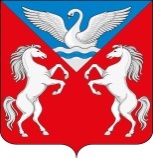 РОССИЙСКАЯ ФЕДЕРАЦИЯЛЕБЯЖЕНСКАЯ СЕЛЬСКАЯ АДМИНИСТРАЦИЯ
КРАСНОТУРАНСКОГО РАЙОНА КРАСНОЯРСКОГО КРАЯПОСТАНОВЛЕНИЕ27.02.2023                               с.Лебяжье                                  № 9-пОб организации общественных работ в Лебяженском сельсовете Краснотуранского  района в 2023 году	В целях реализации  статьи 24 Закона Российской Федерации  от 19.04.1991 № 1032-1 "О занятости населения в Российской Федерации", Приказа министерства труда и социальной защиты Российской Федерации от 29.12.2021 № 931н «Об утверждении Стандарта процесса осуществления полномочия в сфере занятости населения «Организация  оплачиваемых общественных работ»,  обеспечения временной занятости трудоспособного населения и поддержки доходов безработных граждан, на основании Постановления Администрации Краснотуранского района № 73-п от 08.02.2023г. «Об организации общественных работ на предприятиях и в организациях Краснотуранского района в 2023 году»,  руководствуясь Уставом Лебяженского сельсовета,                                       П О С Т А Н О В Л Я Ю:1.   Придать статус общественных работ видам деятельности, указанных в приложении №1 к настоящему постановлению.2. Утвердить перечень и объемы созданных временных рабочих мест для проведения общественных работ в 2023 году, согласно приложению  № 2.3. Администрации Лебяженского сельсовета  предусмотреть финансовые средства на выполнение объемов и видов общественных работ.4. Контроль за исполнение настоящего постановления оставляю за собой.6. Постановление вступает в силу  с момента опубликования на официальном сайте администрации Лебяженского сельсовета (http://lebyazhe-adm.ru/).Глава Лебяженского сельсовета 			                           М.А.Назирова Приложение № 1 к постановлению администрации Лебяженского сельсовета от 27.02.2023 № 9-пВиды социально значимых общественных работ на 2023 годВ 2023 году на территории Лебяженского сельсовета   предусмотрено участие в общественных работах не менее 2 безработных и ищущих работу граждан.В связи с этим основными видами общественных работ считать подсобные, вспомогательные и другие неквалифицированные работы по следующим направлениям:-эксплуатация жилищно-коммунального хозяйства и бытовое обслуживание населения;-строительство и содержание жилья,  объектов социально-культурного назначения (детских дошкольных учреждений, спортплощадок, учреждений культуры, здравоохранения, домов престарелых и инвалидов и т.п.);-благоустройство и озеленение территорий, развитие лесопаркового хозяйства, зон отдыха и туризма, обслуживание питомников;-приведение в порядок воинских захоронений, мемориалов, братских могил, кладбищ;-косметический ремонт зданий и цехов;-выпас скота;-разведение скота и птицы;-заготовка, переработка  и хранение сельскохозяйственной продукции;-заготовка кормов;-работы по ветеринарному обслуживанию;-выращивание сельскохозяйственных культур;-обслуживание сельскохозяйственной техники;-сезонная помощь в проведении сельскохозяйственных полевых работ;-уборка урожая различных культур;-работа на звероферме;-ремонт животноводческих и складских помещений;-механизация животноводческих помещений;-работы временного характера, связанные с содержанием и выпасом скота-заготовка дикорастущих растений, грибов, ягод и т.д. и их переработка и реализация;-обслуживание теплиц;-заготовка дров;-работы на пасеке;-проведение сельскохозяйственных мелиоративных (ирригационных) работ, работа в лесном хозяйстве:-подсобные работы на пилораме;-работы по подготовке к отопительному сезону;-реализация программы экологического оздоровления;-очистка загрязненных водоемов;-вырубка кустарников, деревьев, покос травы, уборка территорий от мусора, работы по вывозу мусора;-санитарная очистка леса, населенных пунктов;-восстановительные и благоустроительные работы после завершения ликвидации последствий катастроф и стихийных бедствий;-услуги социального характера;-помощь в обслуживании больных;-уход за престарелыми и инвалидами, участниками ВОВ;-обеспечение оздоровления и отдыха детей в период каникул, обслуживание санитарно-курортных зон;-очистка пляжей;-малярные и штукатурные работы;-бетонирование и покраска бордюров;-благоустройство, устройство тротуаров;-ремонт дорожного полотна;-подсобные работы при строительстве и ремонте дорог;-строительство тротуаров для пешеходов;-установка заграждений;-очистка дорожных покрытий от грязи и снега в местах, недоступных для дорожной техники;-уборка снега с крыш и территорий;-расчистка снега и залив катков;-проведение мероприятий общественно-культурного назначения (переписи населения, статистических обследований, социологических исследований, избирательных кампаний, спортивно-оздоровительных мероприятий, соревнований, фестивалей и т.д.);-розничная продажа периодической печати, доставка почтовой корреспонденции;-обслуживание пассажирского транспорта;-уборка помещений для автотранспорта;-канцелярские работы;-учет и оформление документов;-архивные вспомогательные работы;-уточнение домовых книг;-реализация программ возрождения культуры:-восстановление историко-архитектурных памятников;-работа по обслуживанию, проведению праздников по случаю юбилейных дат муниципальных образований;-руководство бригадами школьников;-стирка белья;-погрузочно-разгрузочные работы в организациях всех форм собственности;-подсобные работы на предприятиях торговли и общественного питания;-мытье посуды;-уборка помещений кафе, столовых;-иные общедоступные виды трудовой деятельности, имеющие социально полезную направленность.Приложение № 2 к постановлению администрации Лебяженского сельсоветаот 27.02.2023 № 9-пПредприятия и организации создающие временные рабочие места для проведения общественных работ в 2023 году на территории Лебяженского сельсовета Наименованиепредприятия, учрежденияорганизации,Количество рабочих мест (не менее ед.)Виды работИсточник финансированияАдминистрация Лебяженского сельсовета2Работы по благоустройству территории, подсобные ивспомогательные работыКраевой  бюджет, местный бюджет, средства работодателя  И Т О Г О2